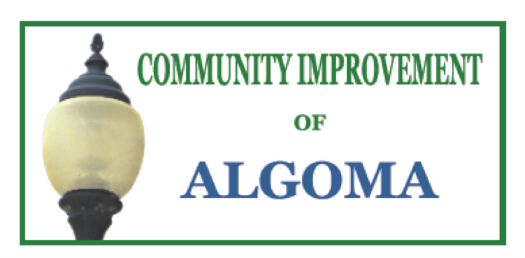 
CI of A Meeting Agenda
Wednesday, May 17, 2023
4:00 p.m. @ Boat ClubCall to OrderApproval of AgendaApproval of April 19 meeting minutesPublic CommentTreasurer’s ReportOld Business:Mural Project updateCalendar updateWelcome SignsShanty Days TentAhnapee Trailhead UpdateOtherNew Business:Downtown clean-up (dates)OtherNext Board Meeting
Adjourn